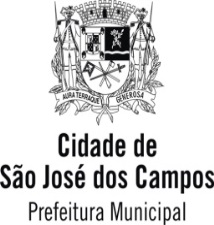 PREFEITURA DE SÃO JOSÉ DOS CAMPOSPROJETO ESPORTIVO / LEI DE INCENTIVO FISCAL – LIFORÇAMENTO / PROJETO SÓCIO DESPORTIVO____________________________________Assinatura do Responsável pelo Projeto____________________________________Assinatura do Responsável da EntidadeNOME DO PROJETO:NÚMERO DO CRONOGRAMA:                                                                      DATA:                                                    TIPO DE DESPESA                                                           VALOR ANUALNOME DO PROJETO:NÚMERO DO CRONOGRAMA:                                                                      DATA:                                                    TIPO DE DESPESA                                                           VALOR ANUALNOME DO PROJETO:NÚMERO DO CRONOGRAMA:                                                                      DATA:                                                    TIPO DE DESPESA                                                           VALOR ANUAL1AGÊNCIA CAPTADORA2ALIMENTAÇÃO3ARBITRAGEM4MATERIAL ESPORTIVO5MEDICAMENTOS E AFINS6TARIFAS BANCÁRIAS7TRANSPORTETOTAL:TOTAL: